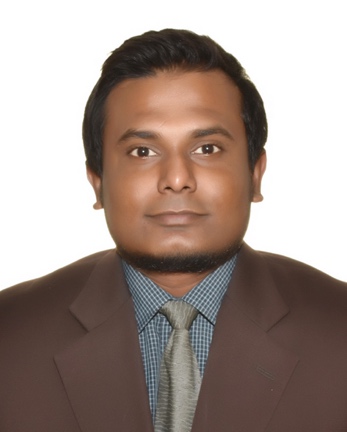 pubudu@2freemail.com 
 (BSc (Hons) QS)………………………………….						………………………….OBJECTIVEAs a professional quantity surveyor, I acquire challenging position in the field where I can gain a continuous development in my career through enhancing my skills and experiences while serving the organization with vast range of knowledge, skills and competencies. My ultimate goal is to practice Standard Quantity Surveying profession and practice new directions in my profession.Skills Ability to work independentlyTeam playerHard workerConfidentSupervisory, leadership and monitoring skillsInterpersonal skillsPunctual and reliable
ExperienceACADEMIC